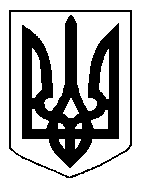 БІЛОЦЕРКІВСЬКА МІСЬКА РАДА	КИЇВСЬКОЇ ОБЛАСТІ	Р І Ш Е Н Н Явід 21 грудня 2017 року                                                                                № 1786-42-VIIПро встановлення орендної платина 2018 рікРозглянувши звернення постійної комісії  з питань планування соціально-економічного розвитку, бюджету та фінансів від 04 грудня 2017 року № 2-17-456 , відповідно до ст. 19 Закону України "Про оренду державного та комунального майна", ст. 60 Закону України «Про місцеве самоврядування в Україні», міська рада вирішила:Встановити комунальному підприємству Білоцерківської міської ради «Білоцерківський вантажний авіаційний комплекс», при передачі в оренду нежитлових приміщень з 01 січня 2018 року по 31 грудня 2018 року, орендну ставку із розрахунку, щоб орендна плата становила за 1м2 за перший місяць оренди приміщень, які використовуються для:- Розміщення офісів – 30,00 грн. без ПДВ;- Розміщення виробництва, складів та інших видів діяльності – 20,00 грн. без  ПДВ;       - Розміщення авіаційних підприємств з технічного обслуговування  повітряних         суден в корпусах  ангарного типу №1 та №1а - 10,00 грн. без ПДВ; Встановити комунальному підприємству Білоцерківської міської ради «Тролейбусне    управління», при передачі в оренду нежитлових приміщень з 01 січня 2018 року по 31 грудня 2018 року орендну ставку  із розрахунку, щоб орендна плата становила за   1 м2  за перший місяць оренди приміщень, які використовуються для:- Розміщення офісів - 18,00 грн. в т.ч. ПДВ;             - Розміщення навчальних закладів – 36,00 грн. в т.ч. ПДВ ;             - Розміщення складів – 18,00 грн. в т.ч. ПДВ;             - Розміщення виробництва та інших видів діяльності – 24,00 грн. в т.ч. ПДВ.         3. Контроль за виконанням цього рішення покласти на постійну комісію міської ради з питань планування соціально-економічного розвитку, бюджету, фінансів.  Міський голова                                                                            Г.А. Дикий